Срок подачи: до «15» октября  2022 г.Пожалуйста, заполните и отправьте эту форму  на e-mail: E-mail:wanexpo@exposokol.com						Телефон: 8 (916) 002-90-28					Контактное лицо: Куланин ОлегЗАЯВКА НА ДОПОЛНИТЕЛЬНОЕ ОБОРУДОВАНИЕ ДЛЯ КОМПАНИЙ, ЗАКАЗАВШИХ ОБОРУДОВАННУЮ ПЛОЩАДЬСВЕДЕНИЯ ОБ ЭКСПОНЕНТЕНадпись на фризе*:*Не более 15 символовЦвет фризовой надписи  по умолчанию - СИНИЙЦвет  ковролина  по умолчанию - СЕРЫЙ*План стенда                                    Площадь стенда:Список дополнительного оборудования:1.2.3.4.5.6.7.8.9.                                          Условные обозначения		Заказ дополнительного оборудования 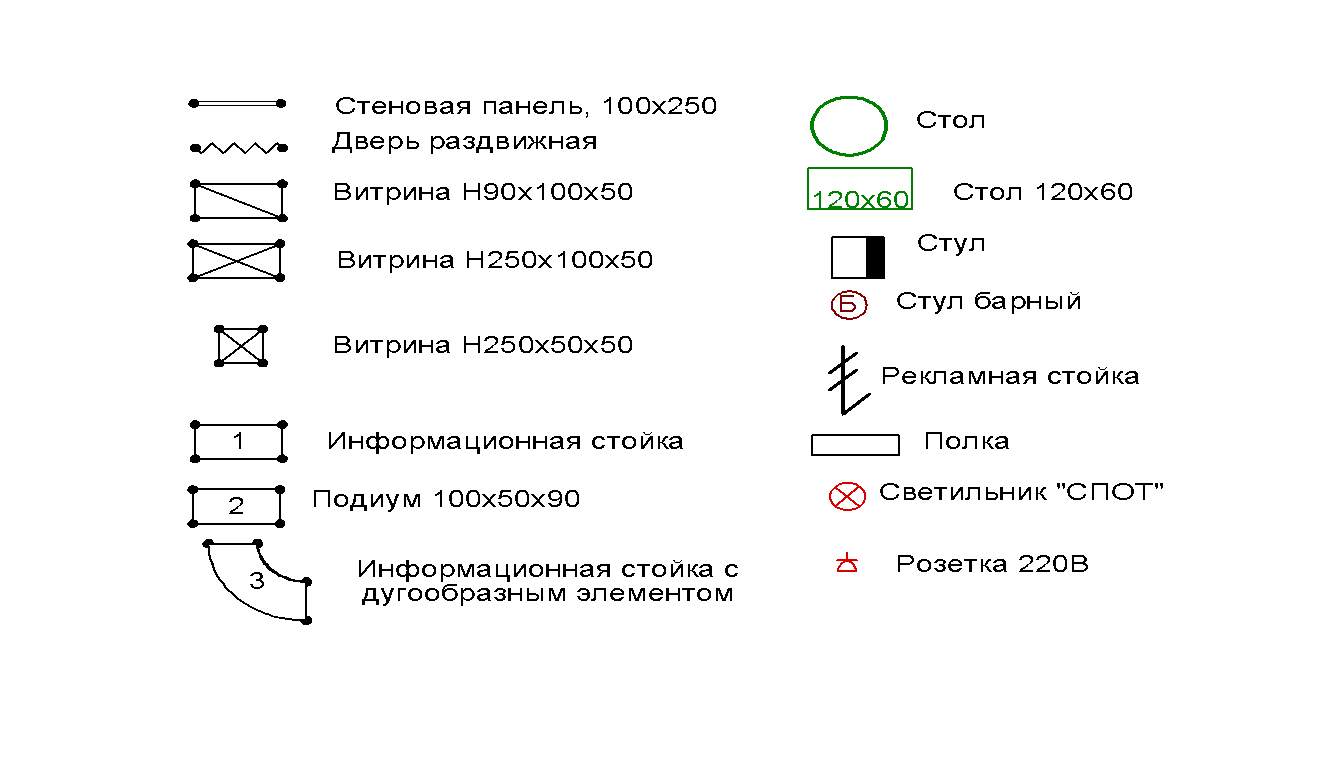 не действителен без схемы стенда, согласованной Экспонентом и утверждённой в письменном виде с дирекцией выставки. В стандартную застройку входит стол круглый Ø85. Обмен на другую конфигурацию возможен только при предварительном согласовании.**Возможна  замена цвета  фризовой надписи и ковролина по согласованию с дирекцией!Список дополнительного оборудования**В период подготовки мероприятия возможны изменения, корректировки цен на услуги, предоставляемые сторонними организациями.** Заказываются по согласованию с Организаторами Логотипы должны быть представлены в программах CorelDRAW, версии до 14 (.cdr) или Adobe Illustrator, версии до 10 (.ai, .eps) – графические файлы, обрисованные. Отправка плана в заполненном виде должна быть произведена не позднее одного месяца до начала фестиваля. Организатор оставляет за собой осуществлять стандартную застройку стенда согласно установленным правилам, в случае если Экспонент не предоставил в указанный срок план застройки стенда. Перепланировка застройки осуществляется за счёт Экспонента в размере 60 % от стоимости  оборудования на день оплаты.На основании данной заявки Организаторы составляют монтажный план, который согласовывается обеими сторонам, после чего выставляется счет на дополнительное оборудование.Наименование выставки:WANEXPO / ХVIII Фестиваль беременных и младенцев ФОРМА 2Внимание!!!УВАЖАЕМЫЙ ЭКСПОНЕНТ!Пожалуйста, соблюдайте сроки подачи заявок.Наименование организацииНаименование организацииКонтактное лицо:Контактное лицо:Юридический адрес:Юридический адрес:Адрес для корреспонденции:Адрес для корреспонденции:Телефон:Факс:е-mail:№ павильона№ договораНаименование Ед. изм.Цена в руб. Кол-воКОНСТРУКЦИЯ СТЕНДА1. Ковровое покрытие, кв.м.13001.1.Замена цвета из Expomо кв.м.5001.2Замена цвета из Salsaкв.м.9002. Элемент стены, цвет белый 2,5х1,0 мшт.36003. Элемент стены, цвет белый 2,5х0,5 мшт.27004. Элемент стены, цвет белый 1,8х1,0 мшт.27655. Элемент стены, цвет белый 1,8х0,5 мшт.20756. Элемент стены, цвет белый 1,5х1,0 мшт.24207. Элемент стены, цвет белый 1,5х0,5 мшт.17308. Элемент стены, цвет белый 0,5х1,0 мшт.12009. Элемент стены, цвет белый 0,9х1,0 мшт.160010.Элемент стены, цвет белый 0,5х0,5 мшт.80011. Элемент стены со стеклом 2,5х1,0 (стекло Н=1,4 м)шт.581012. Элемент стены со стеклом 2,5х0,5 (стекло Н=1,4 м)шт.463013. Элемент  стены диагональный 2,5х1,36 мшт.480014. Элемент стены диагональный 2,5х0,66 мшт.390015. Стойка ограждения с вытяжной лентой (длина ленты 2м) (комплек) в деньшт.210016. Дверь раздвижная с замком 2,5х1,0 мшт.699017. Занавес цветной 2,5х1,0 мшт.290518.Подсобное помещение для хранения продукции и тары.2 /4/6 кв. м.9000/14000/17000ВИТРИНЫ19. Витрина Н=0,9 м (1,0х0,5 м)шт.910020. Витрина Н=0,9 м (0,5х0,5 м)шт.510021. Витрина 2,5х0,5х1 м (стекло Н=1 м)шт.1320022. Витрина 2,5х0,5х1 м (стекло Н=1,4 м)шт.1470023. Витрина 2,5х0,5х0,5 м (стекло Н=1 м)шт.990024. Витрина 2,5х0,5х0,5 м (стекло Н=1,4 м)шт.1210025. Витрина 2,5х2х0,5 м (стекло Н=1 м) шт.1950026. Витрина 2,5х2х0,5 м (стекло Н=1,4 м) шт.2310027.Витрина радиусная H2,5; R-1,0 м (стекло Н=1 м)шт.1780028.Витрина радиусная H2,5; R-1,0 м (стекло Н=1,4 м)шт.1960029.Витрина радиусная H2,5; R-0,5 м (стекло Н=1 м)шт.1200030.Витрина радиусная H2,5; R-0,5 м (стекло Н=1,4 м)шт.1340031.Витрина радиусная Н=0,9 м R-1,0 мшт.14900КОНСТРУКТИВ ДЛЯ УВЕЛИЧЕНИЯ ВЫСОТЫ СТЕНДА31. Стойка Н=2,5 мшт.65032.Стойка Н=1,8 мшт.49033.Стойка Н=1,5 мшт.42034.Стойка Н=0,9 мшт.25035.Стойка Н=0,5 мшт.12036. Прогон 1 мшт.42037. Прогон 0,5 мшт.240ИНФОРМАЦИОННЫЕ СТОЙКИ38. Информационная стойка Н0,9х0,5х1,0 мшт.540039. Информационная стойка Н0,9х0,5х1,0 м с дверкамишт.620040. Информационная стойка с дугообразным элементом  Н = 0,9 мшт.8200СТЕЛЛАЖИ, НАВЕСНЫЕ ПОЛКИ41. Стеллаж сборный Н2,5х0,5х1 мшт.690042.1 Полка настенная 0,45х1 м/ укажите высоту крепления полок от пола  и расстояние между полкамип/м89042.2Полка настенная 0,3х1 м/ укажите высоту крепления полок от пола  и расстояние между полкамип/м67043. Полка стеклянная в витринушт.2500ПОДИУМЫ44. Подиум Н0,9х1,0х0,5 мшт.400045. Подиум Н0,5х1,0х0,5шт.300046. Подиум Н0,2х1,0х0,5 мшт.190047. Подиум Н0,9х0,5х0,5 мшт.230048. Подиум Н0,5х0,5х0,5шт.260049. Подиум Н0,2х0,5х0,5 м шт.150050. Подиум Н0,9х1,0х1,0 мшт.550051. Подиум Н0,5х1,0х1,0шт.430052. Подиум Н0,2х1,0х1,0 мшт.320053. Подиум радиусный H0,9; R-1,0 мшт.780054. Подиум радиусный H0,5; R-1,0 мшт.410055. Подиум радиусный H0,2; R-1,0 мшт.200056. Подиум радиусный H0,9; R-0,5 мшт.490057. Подиум радиусный H0,5; R-0,5 мшт.240058. Подиум радиусный H0,2; R-0,5 мшт.120059. Стол-подставка Н0,9х1,0х1,0 мшт.290060. Стол-подставка Н0,9х1х0,5мшт.2300ОФИС61. Вешалка настенная шт.85062. Вешалка напольная шт.100063. Зеркало  h1000х1000 шт.490064. Рекламная стойка (буклетница)для формата А4!!!шт.390065. Корзина для мусорашт.36566. Розетка 220 В* 1,5 КВтшт.300067. Розетка 220 В* 24 часа (для холодильника)шт.560068. СПОТшт.250069. Лампа ДС-40шт.250070. Светильник галогенный 150 Втшт.300071. Светильник галогенный 300 Втшт.4600МЕБЕЛЬ72. Стулшт.120073.Стул складной черный/белыйшт.90074. Барный стул черныйшт.240075 Стол с круглой столешницей Ø =0,85 м черныйшт.198076. Стол 0,6х0,6х0,72 мшт.387077. Стол 120х0,6шт.4630ХУДОЖЕСТВЕННОЕ ОФОРМЛЕНИЕ СТЕНДА78. Дополнительная надпись на фризовой панели Н=0,01 мкол-во490079. Изготовление надписи: Н 1 буквы = 0,01 мшт.19080.  Логотип черно-белый**шт.410081.  Логотип цветной**шт.540082.  Логотип сложный**шт.700083. Оклейка панелей оракалом кв.м.кв. м130084. Изготовление и оклейка панелей полноцветной печатьюкв.м.205085. Натяжка баннера на люверсахкв. м90586. Изготовление и  размещение баннера на стеновые панеликв. м2005ДОПОЛНИТЕЛЬНОЕ ОБОРУДОВАНИЕ87.Аренда плазменного телевизора 42 дюйма с напольной подставкой 1 день/на период фестиваляшт.5500/1120088. Аренда плазменного телевизора 55 дюймов с напольной подставкой1 день/на период фестиваляшт.7000/1240089.Аренда отдельно напольной подставки на колесиках  под телевизор 32-55 дюймовшт.295090.Настенное крепление под  ЖК панельшт.240091.Холодильник шт.990092.Эконом панель Н 2,5х1,0 мшт.270093.Металлическая сетка никеллированная Н 2,5х1,0 мшт.270094. Металлическая сетка никеллированная Н 1,5х1,0 мшт.2500Экспонент:                                                 Подпись _____________________________ М.П.				Дирекция:                                         Подпись _____________________________ М.П.				